Tribunale di Castrovillari Giudice Dr.Dott.ssa Antonella Mastroianni          Inizio dell’udienza:ore9.30Pubblico Ministero Dr.        Fine dell’udienza:oreUdienza dibattimentaleXUdienza in camera di consiglioProcedimenti trattati n.16Con RegistrazioneSenza RegistrazioneFonoreg.Num. Progr.N.R.G.T.IMPUTATIREATOTESTIEsito(se vi è stato rinvio specificarne i motivi)oreNum. Progr.R.G.N.R.IMPUTATIREATOTESTIore12607/20189:3015446/20179:302487/20209:3024699/20189:303488/20209:303191/20199:3041152/20209:3042684/20189:305477/202010:3052518/201610:306478/202010:3061887/201710:307480/202010:3075046/201710:3082002/201511:3084953/201411:309453/201611:3091508/201311:30101328/201811:30104465/201611:3011858/201911:30111438/201811:3012485/202011:30124038/201811:3013486/202011:30134591/201811:3014307/201812:00143174/201412:00Num. Progr.N.R.G.T.IMPUTATIREATOTESTIEsito(se vi è stato rinvio specificarne i motivi)oreNum. Progr.R.G.N.R.IMPUTATIREATOTESTIore15567/202012:00154317/201712:00162317/201812:30163104/201712:30Il Cancelliere Giuseppe FarinaIl GiudiceDott.ssa Antonella Mastroianni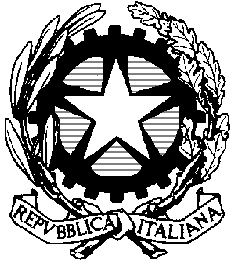 